 Editor’s Note:  All items to be edited by FEC PM/ID unless otherwise noted1.0 SCOPE:This scope of work describes tasks to be performed by Naval Facilities Engineering Systems Command (NAVFAC) [Atlantic] [Mid-Atlantic] [Southeast] [Washington] [and USACE] [and Performing Activity] supporting Collateral Equipment (FQ) for [P#, Project Title, Location] 2.0 BACKGROUND: [Project#, Project Title and DD1391 Block 11 Project Statement] 3.0 TASKING:Editor’s Note:  Please use the statements below if NAVFAC is the construction agent and FF&E will procured through the contract.[Funds shall be sent to the NAVFAC [Atlantic] [Mid-Atlantic] [Southeast] [Washington] via Purchase Request (PR) to execute the following via [option] [planned modification] to the construction contract. The Contractor shall provide turnkey procurement and installation of the Final Furniture, Fixtures & Equipment (FF&E) package exactly as listed in the attached itemized FF&E Cost Summary (IGE).Project Oversight (Project O/S) funding associated with this action will be issued directly to NAVFAC Field Engineering Command (FEC) via TRAM.]Editor’s Note:  Please use ONE of the statements below if USACE is the construction agent and FF&E will procured through the contract or via direct procurement from the vendor.[Funds shall be sent to USACE via MIPR to execute the following via firm fixed-price option to the construction contract.  The Contractor shall provide turnkey procurement and installation of the Final Furniture, Fixtures & Equipment (FF&E) package exactly as listed in the attached itemized FF&E Cost Summary (IGE).] [Funds shall be sent to USACE via MIPR to execute the following via direct procurement from the vendor.  The Final Furniture, Fixtures & Equipment (FF&E) package will be procured exactly as listed in the attached itemized FF&E Cost Summary (IGE).]4.0  PLAN OF ACTION AND MILESTONES (POA&M):  (Editor’s Note:  Please confirm schedule dates with CS)Action 	Date (Month/Year)				FF&E Funding RequiredAward FF&E Option/Planned Mod CLIN		Procure FF&E					Install FF&E					BODMission Impact Statement:(Editor’s Note:  Provide Mission Impact Statement identifying consequences if FF&E funding is not provided by FF&E Funding Required date.)5.0 COST DETAILS: See attached IGE for detailed cost breakdown (Editor’s Note:  Sample provided below.  Copy/paste table from Final FF&E Cost Summary (IGE). Totals below must EXACTLY match FF&E Cost Summary.  If some fees are combined in same line item on the FF&E Cost Summary, show as combined below, i.e. Design /Project Mgmt Total.)TOTAL COST SUMMARY: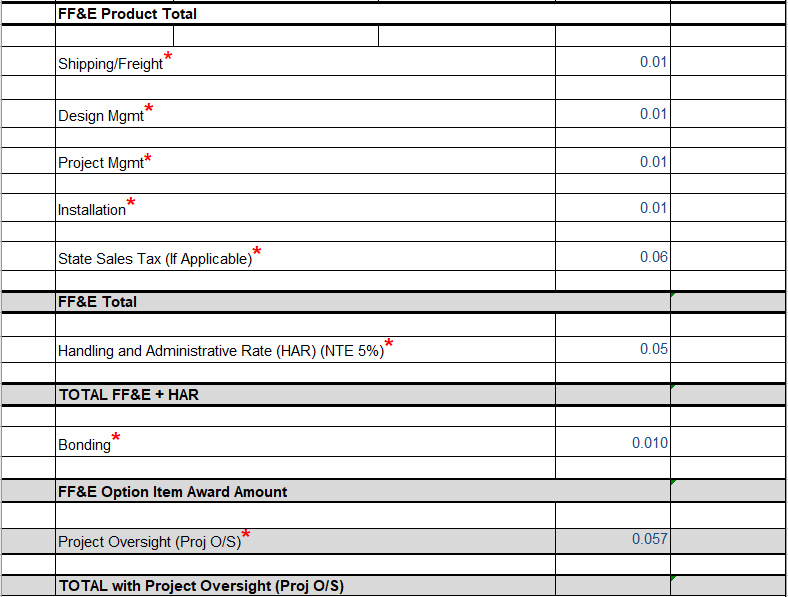 Request funding as follows:Request funding to be forwarded directly to the [NAVFAC Atlantic] [NAVFAC Mid-Atlantic] [NAVFAC Southeast] [NAVFAC Washington] [USACE] Financial POC(s) for handling. (Editor’s Note:  Populated by LANT CEQ Mgr. - Must have CFMS Account to receive Funding Doc  *** POC at the Performing Activity) 6.0 POINTS OF CONTACT:NAVFAC & USACETechnical POC:	Margaret (Peggy) Noland	757-322-4392	margaret.m.noland.civ@us.navy.mil Financial/Accepting POC: 	(Editor’s Note:  Populated by LANT CEQ Mgr. - Must have CFMS Account to receive Funding Doc  *** POC at the Performing Activity) [(LANT, EURAFCENT)AAC : N62470				NAVFAC Atlantic				6506 Hampton Blvd.				Norfolk, VAAttn:  Chris Huggins757-322-4117christine.a.huggins2.civ@us.navy.milAAC : N62470PA Code:  LD				NAVFAC Atlantic				6506 Hampton Blvd.				Norfolk, VAAttn:  Dwayanie Holmes757-322-4729dwayanie.p.holmes.civ@us.navy.milCopy To:  fwf_navfac_lant_core_ci@navy.mil][AAC : N40085PA Code:  85NAVFAC Mid-Atlantic9742 Maryland Ave  Building A-81  FNorfolk, VAAttn:  Ruther Grant757-341-1347ruther.m.grant.civ@us.navy.milCopy To:  FWF_ML_Core_CI@navy.mil ][AAC : N69450NAVFAC SoutheastPA Code:  TTPO Box 30Jacksonville, FL  32212-0030Attn:  Timothy J. Covey904-542-6234timothy.j.covey.civ@us.navy.mil]Copy To:  FWF_SE_Core_CI@navy.mil[AAC : N40080NAVFAC WashingtonPA Code:  FF1314 Harwood St SEWashington, DC  Attn:  LoAmmi Goodwin202-685-3020 loammi.l.goodwin.civ@us.navy.mil]Copy To:  NAVFAC_Wash_NWCF_Funding_Document_Requests@navy.mil[(USACE Winchester - Middle East District (Bahrain) – AF )PA Code 963372USACE, Middle East DistrictCETAM-CD-MPP.O. Box 2250Winchester, VA  22604-1450Attn:  Claire Wilson - Program Analyst540-665-5398claire.m.wilson@usace.army.mil][(USACE Europe District (Poland, Romania) – W2 )PA Code: W912GBUSACE, Europe DistrictCE-NAUCMR410 P.O. Box 20APO, AE  09049Attn:  Tom Downing - Program Analyst011-49-611-9744-2533DSN 314-570-2533Thomas.m.downing@usace.army.mil ][(USACE)Juliette Ephriam / Jennifer Gamble-CruzCESAM-RM-AB-MIPRS@usace.army.milJuliette.C.Ephriam@usace.army.mil  (251) 441-5546 Jennifer.Y.Gamble-Cruz@usace.army.mil  (251) 694-3883 Agency Location Code:  00008735 Government Org Code:  36628C002 MOBILE'S DODACC:  W31XNJ MILITARY DODACC DUNS/BPN/TPN: DODW31XNJ CIVIL DODACC DUNS/BPN: DOD964145Martha Resto, Program Analyst(251) 690-2751Martha.Z.Resto@usace.army.milMailing Address:US Army Corps of Engineers, Mobile DistrictAttn:  CESAM-PM-AFP.O. Box 2288                                    Mobile, AL 36628-0001]    Project Mgr.  (PM):	[Name	Telephone	Email]Interior Designer (ID):	[Name	Telephone	Email]Construction Mgr. (CM):	[Name	Telephone	Email]Contract Specialist (CS): 	[Name	Telephone	Email]Program Analyst (PA):	[Name	Telephone	Email]CNICTechnical POC:  		Maureen Estruch  				MILCON Program AnalystUMC/Collateral Equipment (FQ) HPD CNIC N431 Capital Improvements Division - MILCON Branch 				202- 433-4429				 maureen.a.estruch.civ@us.navy.mil  Financial POC: 		Phylia JohnsonFinancial Management AnalystCNIC HQ N851, Execution Teamphylia.d.johnson.civ@us.navy.mil